The Executive Office of Health and Human ServicesDepartment of Public HealthBureau of Environmental HealthCommunity Sanitation Program5 Randolph Street, Canton, MA 02021Phone: 781-828-7700 Fax: 781-774-6700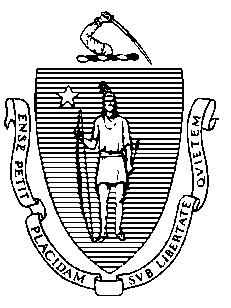 November 16, 2016Steven W. Tompkins, SheriffSuffolk County Sheriff’s Department20 Bradston StreetBoston, MA 02118Re: Facility Inspection – Suffolk County Jail, BostonDear Sheriff Tompkins:In accordance with M.G.L. c. 111, §§ 5, 20, and 21, as well as Massachusetts Department of Public Health (Department) Regulations 105 CMR 451.000: Minimum Health and Sanitation Standards and Inspection Procedures for Correctional Facilities; 105 CMR 480.000: Storage and Disposal of Infectious or Physically Dangerous Medical or Biological Waste (State Sanitary Code, Chapter VIII); 105 CMR 590.000: Minimum Sanitation Standards for Food Establishments (State Sanitary Code Chapter X); the 1999 Food Code; 105 CMR 520.000 Labeling; and 105 CMR 205.000 Minimum Standards Governing Medical Records and the Conduct of Physical Examinations in Correctional Facilities; I conducted an inspection of the Suffolk County Jail on October 17, 2016 accompanied by John Fallon, Environmental Health and Safety/Fire Safety Officer. Violations noted during the inspection are listed below including 1 repeat violation:HEALTH AND SAFETY VIOLATIONS(* indicates conditions documented on previous inspection reports)Entry LevelFront Lobby105 CMR 451.353	Interior Maintenance: Ceiling and walls dusty in phone/locker area105 CMR 451.353	Interior Maintenance: Ceiling vent dustyMale Bathroom		No Violations NotedFemale Bathroom	No Violations Noted7th FloorHallway	No Violations NotedVisiting RoomsNo Violations NotedFloor 6.5Gym	No Violations NotedStaff Bathroom # 6503	No Violations NotedStorage Room # 6504	No Violations NotedInmate Bathroom # 6505	No Violations NotedInmate Bathroom # 6506	No Violations Noted6th FloorStaff Bathroom 6-1 & 6-2	No Violations NotedStaff Bathroom 6-3 & 6-4	No Violations NotedControl 6-1 & 6-1A105 CMR 451.353	Interior Maintenance: Ceiling vent dustyUnit 6-1ACommon Area	No Violations NotedKitchenette	No Violations NotedSlop Sink Room # 61BNo Violations NotedStorage Room # 61G	No Violations NotedShower Area	No Violations NotedCells	No Violations NotedUnit 6-1Common Area105 CMR 451.353	Interior Maintenance: Ceiling vent dusty outside shower # 617 and 618Visiting Rooms	No Violations NotedKitchenette	No Violations NotedAttorney Room105 CMR 451.353	Interior Maintenance: Door window brokenSlop Sink Room	No Violations NotedSecond Floor Storage Room	No Violations NotedShower # 617105 CMR 451.123	Maintenance: Walls dirty105 CMR 451.123	Maintenance: Door paint peelingShower # 618105 CMR 451.123	Maintenance: Walls dirty105 CMR 451.123	Maintenance: Door paint peelingShower # 711105 CMR 451.123	Maintenance: Wall paint damaged105 CMR 451.123	Maintenance: Door paint damaged105 CMR 451.123	Maintenance: Walls dirtyShower # 712105 CMR 451.123	Maintenance: Wall paint damaged105 CMR 451.123	Maintenance: Door paint damaged105 CMR 451.123	Maintenance: Walls dirtyCells105 CMR 451.103	Mattresses: Mattress damaged in cell # 37Control 6-2105 CMR 451.353	Interior Maintenance: Ceiling vent dustyUnit 6-2Common Area	No Violations NotedKitchenette	No Violations NotedSlop Sink Room # 62B	No Violations NotedShower # 625	No Violations NotedShower # 626105 CMR 451.123*	Maintenance: Debris in wall ventStorage # 620	No Violations NotedMeeting Room # 627	No Violations NotedVisiting Room	No Violations NotedShower # 721105 CMR 451.123	Maintenance: Wall vent rustedShower # 722	No Violations NotedShower # 723105 CMR 451.123	Maintenance: Soap scum on door windowCells	No Violations NotedControl 6-3 & 6-4105 CMR 451.353	Interior Maintenance: Ceiling vent dustyUnit 6-3Common Area	No Violations NotedKitchenette105 CMR 451.200	Food Storage, Preparation and Service: Food preparation not in compliance with 105 CMR 590.000, interior of microwave oven dirty Meeting Room # 63B	No Violations NotedShower # 63C	No Violations NotedSlop Sink Room # 63D	No Violations NotedShower # 63E	No Violations NotedStorage Room # 63F	No Violations NotedShower # 63G	No Violations NotedShower # 63H	No Violations NotedShower # 63I	No Violations NotedVisiting Rooms	No Violations NotedCells	No Violations NotedRecreational Deck	No Violations NotedUnit 6-4Common Area	No Violations NotedKitchenette105 CMR 451.200	Food Storage, Preparation and Service: Food preparation not in compliance with 
105 CMR 590.000, interior of microwave oven dirtyShower # 64B105 CMR 451.123	Maintenance: Walls dirtyShower # 64C105 CMR 451.123	Maintenance: Walls dirtySlop Sink Closet	No Violations NotedShower # 64D	No Violations NotedMeeting Room # 64E	No Violations NotedStorage Room # 64F	No Violations NotedShower # 64G	No Violations NotedShower # 64H	No Violations NotedShower # 64I105 CMR 451.123	Maintenance: Walls dirtyVisiting Rooms	No Violations NotedCells105 CMR 451.353	Interior Maintenance: Potentially hazardous food not held at the proper cold holding temperature, unrefrigerated milk stored above cell # 265th FloorHallway	No Violations NotedVisiting Rooms	No Violations NotedMedical AreaWaiting Room	No Violations NotedNurses Area	No Violations NotedRoom # 5504	No Violations NotedOmni Cell Room # 5041	No Violations NotedRoom # 5044	No Violations NotedMale Staff Locker and Bathroom # 5093	No Violations NotedFemale Staff Locker and Bathroom # 5124	No Violations NotedStaff Break Room # 5033	No Violations NotedDental Office	No Violations NotedExam Room # 1 and Bathroom # 5032	No Violations NotedExam Room # 2 and Bathroom # 5030	No Violations NotedX-Ray Room	No Violations NotedMedical Waste/Biohazard Storage Room # 5507	No Violations NotedMedical Housing UnitCommon Area	No Violations NotedKitchenette	No Violations NotedSlop Sink Room # 5511	No Violations NotedShower # 5512	No Violations NotedRoom # 5513	No Violations NotedRoom # 5515	No Violations NotedRoom # 5516	No Violations NotedRoom # 5518	No Violations NotedIsolation Cell # 5514	105 CMR 451.130	Plumbing: Plumbing not maintained in good repair, sink out-of-orderStorage Room # 5522	No Violations NotedShower # 55C	No Violations NotedStorage # 5523	No Violations NotedShower/Storage # 5524		No Violations NotedShower # 5554	No Violations NotedCells	No Violations NotedPsychiatric Housing Unit # 5552105 CMR 451.353	Interior Maintenance: Ceiling vent dusty near televisionStorage # 5553	No Violations NotedRoom # 5555	No Violations NotedRoom # 5558	No Violations NotedRoom # 5562	No Violations NotedKitchenette	No Violations NotedShower # 55A105 CMR 451.123	Maintenance: Strong unpleasant odorSlop Sink Room # 5572	No Violations Noted4th FloorControl 4-1 & 4-2105 CMR 451.353	Interior Maintenance: Ceiling vent dustyStaff Bathroom 4-1 & 4-2	No Violations NotedUnit 4-1Kitchenette	No Violations NotedSlop Sink Room # 41N	No Violations NotedRoom # 41M	No Violations NotedShower # 41G (near cell # 10)	No Violations NotedShower # 41H (near cell # 27)	No Violations NotedShower # 41I	No Violations NotedShower # 41J	No Violations NotedShower # 41K	No Violations NotedShowers (near room # 41L)	No Violations NotedCells	No Violations NotedRecreational Deck 4-1 & 4-2	No Violations NotedUnit 4-2Common Area	No Violations NotedVisiting Rooms	No Violations NotedKitchenette	No Violations NotedMeeting Room # 42B	No Violations NotedSlop Sink Room # 42C	No Violations NotedShower # 42D	No Violations NotedShower # 42E (near cell # 15)	No Violations NotedRoom # 42FNo Violations NotedShower # 42G	No Violations NotedShower # 42H	No Violations NotedShower # 42I (near cell # 32)105 CMR 451.123	Maintenance: Walls dirtyCells	No Violations NotedControl 4-3 & 4-4Staff Bathroom 4-3 & 4-4	No Violations NotedUnit 4-3Common Area	No Violations NotedVisiting Rooms	No Violations NotedKitchenette	No Violations NotedMeeting Room # 43B	No Violations NotedShower # 43C	No Violations NotedSlop Sink Room # 43D105 CMR 451.353	Interior Maintenance: Wall vent dustyShower # 43E (near cell # 3)105 CMR 451.123	Maintenance: Wall vent dustyStorage Room # 43F	No Violations NotedShower # 43G	No Violations NotedShower # 43H	No Violations NotedShower # 43I (near cell # 20)	No Violations NotedCells	No Violations NotedUnit 4-4Common Area105 CMR 451.353	Interior Maintenance: Wall paint damaged near microwave and phones105 CMR 451.353	Interior Maintenance: Return vent covered with clothingKitchenette	No Violations NotedShower # 44B	No Violations NotedSlop Sink Room # 44CNo Violations NotedShower # 44D (near meeting room # 44E)	No Violations NotedMeeting Room # 44E	No Violations NotedCloset # 44G	No Violations NotedShower # 44H (near cell # 9)	No Violations NotedShower # 44I (near cell # 28)	No Violations NotedShower # 44J (near visiting rooms)	No Violations NotedCells	No Violations Noted3rd FloorHallway105 CMR 451.353	Interior Maintenance: Wall vent dusty near elevatorVisiting Rooms	No Violations NotedFloor 3.5Office Area	No Violations NotedFemale Staff Bathroom	No Violations NotedSlop Sink Room # 3503	No Violations NotedMale Staff Bathroom	No Violations NotedFile Room Kitchen # 3516	No Violations NotedBathroom # 3521	No Violations Noted2nd FloorChapel	No Violations NotedMale Staff Bathroom # 2034	Unable to Inspect – OccupiedFemale Staff Bathroom # 2035	No Violations NotedOffices	No Violations NotedControl 2-1 & 2-2105 CMR 451.353	Interior Maintenance: Ceiling vent dustyStaff Bathroom 2-1 & 2-2	No Violations NotedUnit 2-1Common Area105 CMR 451.353	Interior Maintenance: Wall paint damaged near phonesVisiting Rooms	No Violations NotedKitchenette105 CMR 451.200	Food Storage, Preparation and Service: Food preparation not in compliance with 
105 CMR 590.000, interior of microwave oven dirty Shower # 21B	No Violations NotedSlop Sink Room # 21CNo Violations NotedShower # 21D	No Violations NotedMeeting Room # 21E	No Violations NotedShower # 21F (near cell # 11)	No Violations NotedShower # 21G (near cell # 30)	No Violations NotedCloset # 21H	No Violations NotedShower (near room # 21H)105 CMR 451.123	Maintenance: Wall vent dustyShower # 21J	No Violations NotedCells	No Violations NotedRecreational Deck 2-1 & 2-2	No Violations NotedUnit 2-2Common Area105 CMR 451.353	Interior Maintenance: Wall paint damaged near phonesVisiting Rooms	No Violations NotedKitchenette105 CMR 451.200	Food Storage, Preparation and Service: Food preparation not in compliance with 
105 CMR 590.000, interior of microwave oven dirty Meeting Room # 22B	No Violations NotedShower # 22C (near slop sink room # 22D)105 CMR 451.123	Maintenance: Walls dirtySlop Sink Room # 22D	No Violations NotedShower # 22E (near cell # 15)	No Violations NotedCloset # 22F	No Violations NotedShower # 22H (near closet # 22F)	No Violations NotedShower # 22I (near cell # 34)	No Violations NotedShower # 22J (near cell # 32)	No Violations NotedCells	No Violations NotedControl 2-3 & 2-4105 CMR 451.353	Interior Maintenance: Ceiling vent dustyStaff Bathroom 2-3 & 2-4	No Violations NotedUnit 2-3Common Area	No Violations NotedVisiting Rooms	No Violations NotedKitchenette	No Violations NotedMeeting Room # 23B	No Violations NotedShower # 23C	No Violations NotedSlop Sink Room # 23D	No Violations NotedShower # 23E (near cell # 3)	No Violations NotedCloset # 23F	No Violations NotedShower # 23G (near cell # 20)	No Violations NotedShower # 23H (near cell # 18)	No Violations NotedShower # 23J (near closet # 23F)105 CMR 451.123	Maintenance: Shower curtain damaged105 CMR 451.123	Maintenance: Soap scum observedCells	No Violations NotedUnit 2-4Common Area	No Violations NotedKitchenette	No Violations NotedShower # 24B	No Violations NotedSlop Sink Room # 24C	No Violations NotedShower (near room # 28)105 CMR 451.123	Maintenance: Drain flies observedShower # 24D	No Violations NotedMeeting Room # 24E	No Violations NotedShower # 24F (near cell # 9)	Unable to Inspect – OccupiedShower (near room # 312)	No Violations NotedCloset # 24G	No Violations NotedShower # 24H (near cell # 28)	Unable to Inspect – OccupiedShower # 24J (near visiting rooms)	Unable to Inspect – OccupiedCells	No Violations NotedContact VisitsFemale Bathroom	No Violations NotedMale Bathroom	No Violations NotedEntry Level (Inside)Staff Cafeteria # 1066		No Violations NotedInside Administration	No Violations NotedWeight Room # 1070105 CMR 451.353	Interior Maintenance: Ceiling tiles dirty around ceiling ventsCardio Room	No Violations NotedSlop Sink Room # 1072	No Violations NotedWater Fountain	No Violations NotedBlue Shirt’s Locker Room # 1075	No Violations NotedFemale Staff Locker Room # 1076	No Violations NotedCaptain and Lieutenant’s Locker Room # 1077	Unable to Inspect – OccupiedOutside Administration BathroomsFemale Bathroom # 1013	No Violations NotedMale Bathroom # 1015	No Violations NotedSlop Sink Room # 1004	No Violations NotedGround LevelCanteen # G10		No Violations NotedHallway BathroomsStaff Bathroom # G5	No Violations NotedStaff Bathroom # G6	No Violations NotedStore Room # G11	No Violations NotedMaintenance Department # G12	No Violations NotedLocker Room # G13	No Violations Noted
Kitchen Maintenance # G15	No Violations NotedLaundry Room # G23/G29	No Violations NotedOffice # G25	No Violations NotedLoading Dock # G26	No Violations NotedGarbage Room # G37	No Violations NotedComputer Room # G39	No Violations NotedStorage # G43	No Violations NotedStaff Bathroom # G44	No Violations NotedStaff Bathroom # G46	No Violations NotedFemale Booking AreaHolding Cells	No Violations NotedMale Booking AreaControl	No Violations NotedProperty Room # G62	No Violations NotedStaff Bathroom # G64	No Violations NotedIntake Area	No Violations NotedMale Intake Cells # G74	No Violations NotedHolding Cage	No Violations NotedHolding Cells	No Violations NotedBack Gate Control # G80	No Violations NotedStaff Bathroom # G81	No Violations NotedFood Service AreaFC 6-501.12(A)			Maintenance and Operation; Cleaning: Facility not cleaned properly, mobile fan dustyTrash Room # G37	No Violations NotedOffice # G38	No Violations NotedTrash Area	No Violations NotedOven and Steamer Hood Area	No Violations NotedHandwash SinkNo Violations NotedGrease Hood	No Violations NotedDry Storage # G23	No Violations NotedStorage Cage	No Violations NotedInmate BathroomFC 6-501.111(B)		Maintenance and Operations; Pest Control: Flying insects observedInmate Dining Area	No Violations NotedChemical Storage Cage	No Violations NotedCan Opener Table	No Violations NotedRefrigerator # 1	No Violations NotedRefrigerator # 2	No Violations NotedIce Machines	No Violations NotedVegetable Chest # 3	No Violations NotedMilk Chest # 4FC 4-501.11(A)	Maintenance and Operation, Equipment: Equipment not maintained in a state of good repair, metal floor plate damaged at entranceFreezer # 5FC 6-501.12(A)	Maintenance and Operation; Cleaning: Facility not cleaned properly, ice build-up observed on ceilingBread Refrigerator # 6FC 6-501.12(A)	Maintenance and Operation; Cleaning: Facility not cleaned properly, standing water on floorPrep Table with 2-Bay Sink	No Violations NotedTray Prep AreaNo Violations NotedKettle AreaNo Violations NotedFood Prep Table (in front of milk chest # 4)FC 5-205.15(B)	Plumbing System, Operations and Maintenance: Plumbing system not maintained in good repair, faucet leakingFC 6-501.111(B)		Maintenance and Operations; Pest Control: Flying insects observedHandwash Sink (near food prep table)No Violations Noted3-Bay SinkFC 5-205.15(B)	Plumbing System, Operations and Maintenance: Plumbing system not maintained in good repair, faucet leakingMechanical Warewashing Area	No Violations NotedTray Racks	No Violations NotedObservations and RecommendationsThe inmate population was 677 at the time of inspection.The Department recommends numbering all showers throughout the institution. This will assist the Department and Department of Correction employees to better recognize where issues exist.The Department recommended there be a testing method developed for testing the warewash machine to ensure that it is sanitizing adequately.This facility does not comply with the Department’s Regulations cited above. In accordance with 105 CMR 451.404, please submit a plan of correction within 10 working days of receipt of this notice, indicating the specific corrective steps to be taken, a timetable for such steps, and the date by which correction will be achieved. The plan should be signed by the Superintendent or Administrator and submitted to my attention, at the address listed above.To review the specific regulatory requirements please visit our website at www.mass.gov/dph/dcs and click on "Correctional Facilities" (available in both PDF and RTF formats).To review the Food Establishment regulations please visit the Food Protection website at www.mass.gov/dph/fpp and click on “Food Protection Regulations”. Then under “Retail” click “105 CMR 590.000 - State Sanitary Code Chapter X – Minimum Sanitation Standards for Food Establishments” and “1999 Food Code”.To review the Labeling regulations please visit the Food Protection website at www.mass.gov/dph/fpp and click on “Food Protection Regulations”. Then under “General Food Regulations” click “105 CMR 520.000: Labeling.”This inspection report is signed and certified under the pains and penalties of perjury.Sincerely,Marian Robertson Environmental Health Inspector, CSP, BEHcc:	Jan Sullivan, Acting Director, BEH	Steven Hughes, Director, CSP, BEHTimothy Miley, Director of Government AffairsMarylou Sudders, Secretary, Executive Office of Health and Human Services	Thomas Turco, Commissioner, DOC	Eugene Sumpter, Superintendent	John Fallon, EHS/FSOJohn Meaney, Assistant Commissioner of Health, Boston Inspectional Services	Clerk, Massachusetts House of Representatives	Clerk, Massachusetts Senate	Daniel Bennett, Secretary, EOPSSJennifer Gaffney, Director, Policy Development and Compliance Unit